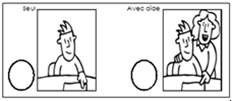 Compétence : EXPLORER DES FORMES, DES GRANDEURS, DES SUITES ORGANISEES / Classe ou ranger des objets selon un critère de longueur ou de masse ou de contenanceDate :Tu ranges les ours du plus petit au plus grand. (fiche 1)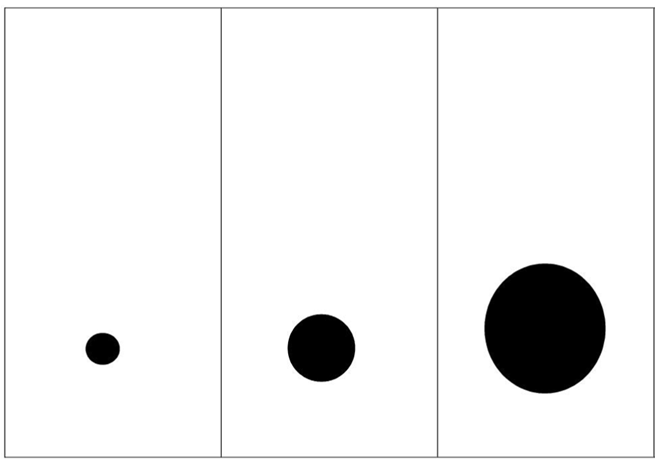 Compétence : EXPLORER DES FORMES, DES GRANDEURS, DES SUITES ORGANISEES / Classe ou ranger des objets selon un critère de longueur ou de masse ou de contenanceDate :Tu ranges les ours du plus petit au plus grand. (fiche 2)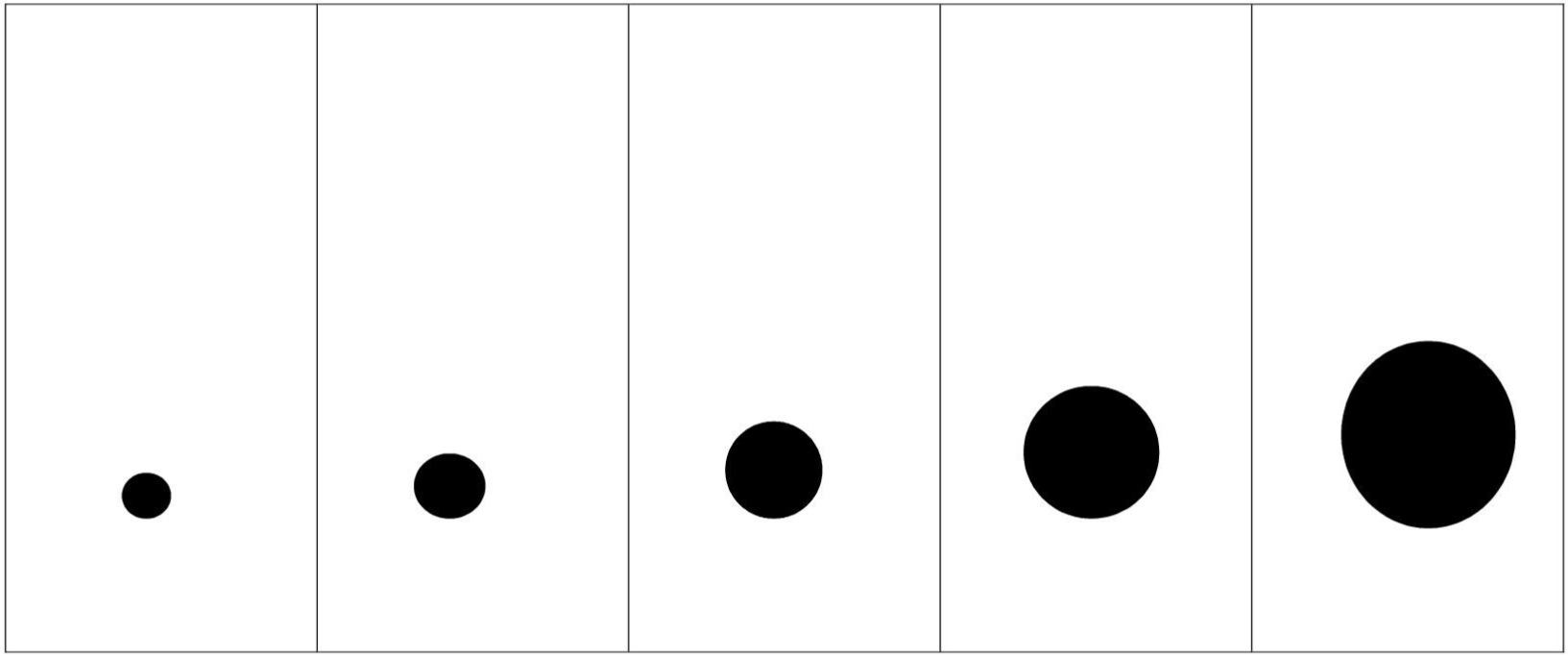 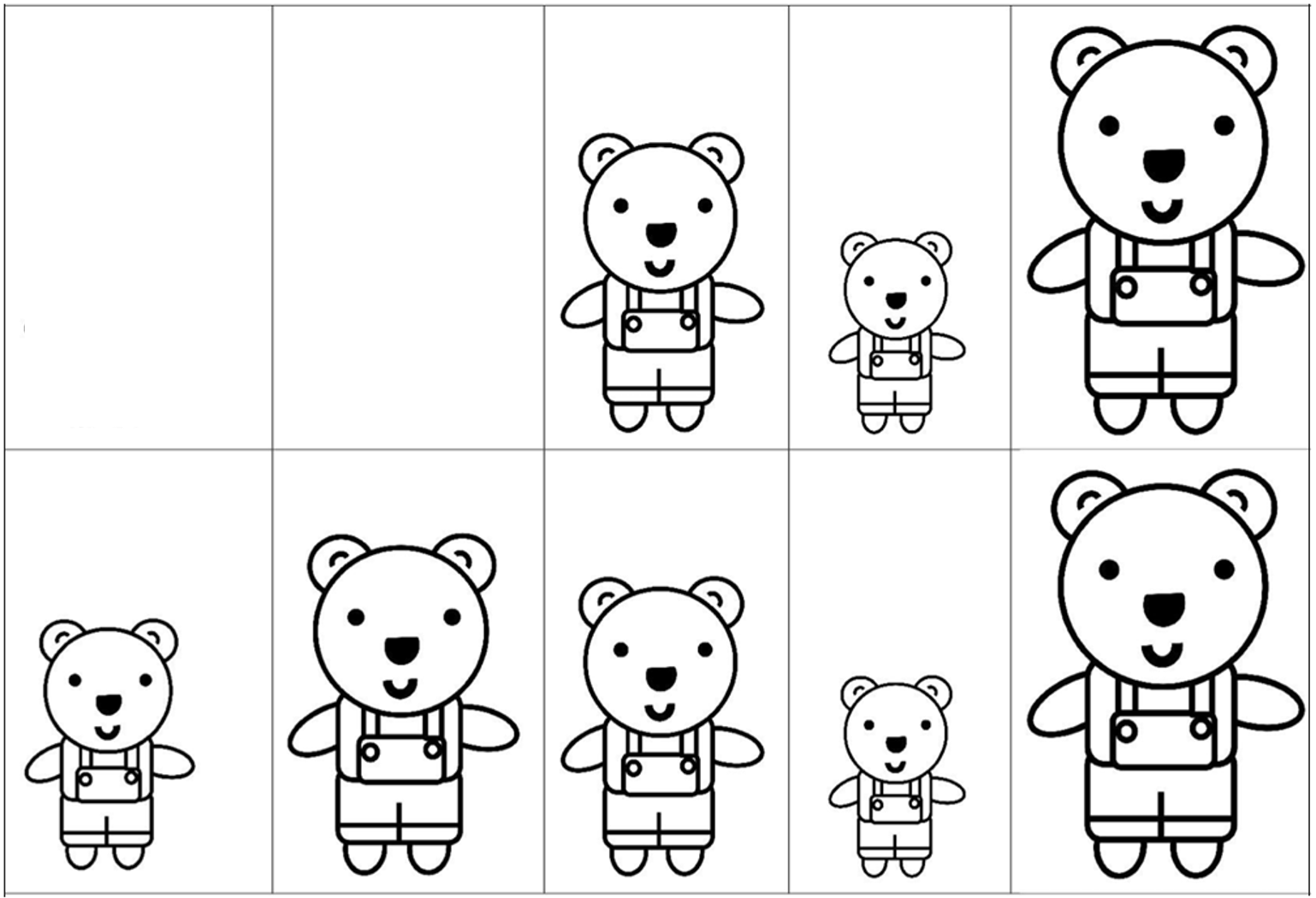 